 You Asked For It! – Pt. 3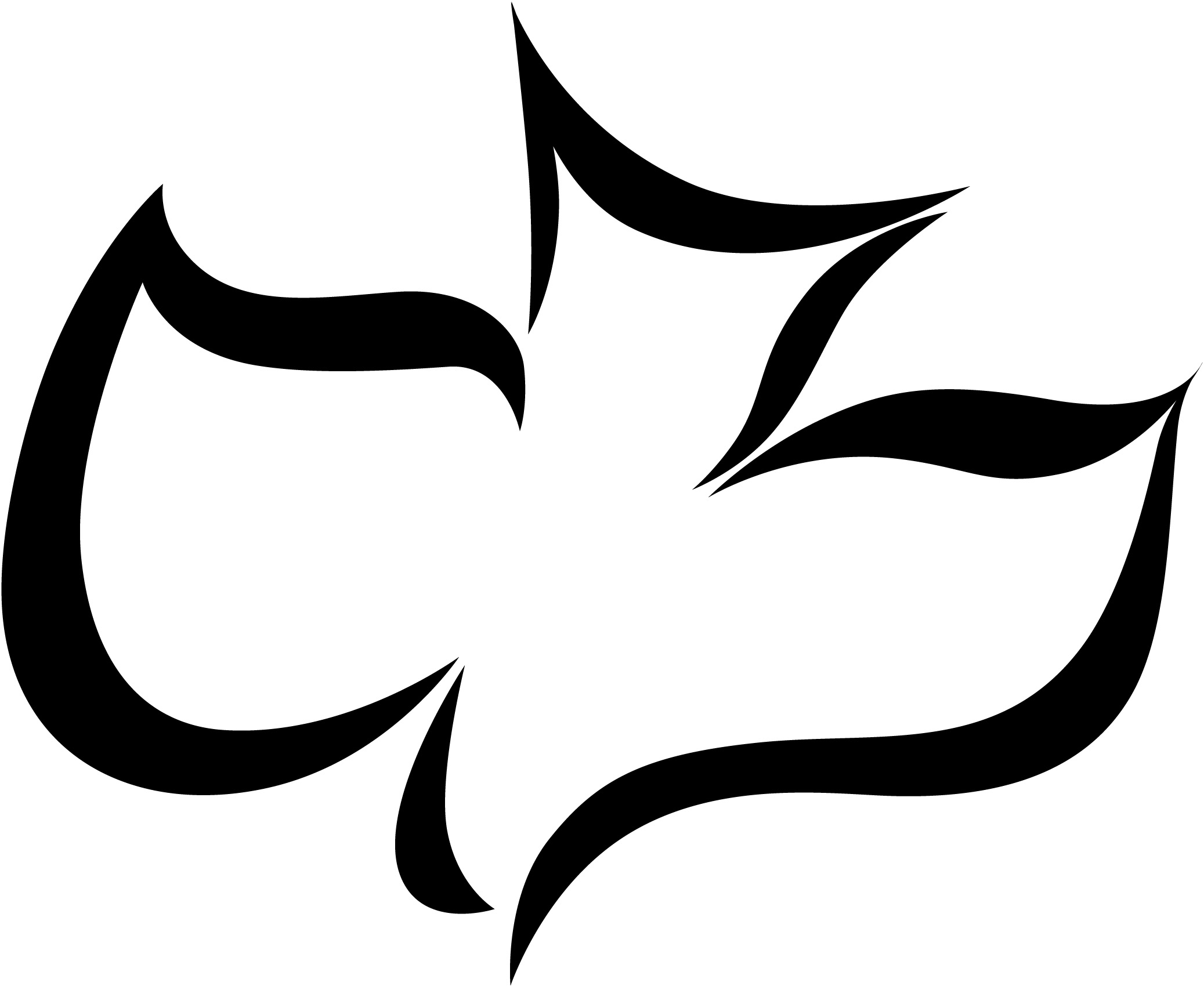 How Do I Know I Am Saved?New Horizon Church               08-30-2020              Pastor John Raymond1.  Jesus gave us an ____________________ to follow.Matthew 3:13-16 (NLT), “13 Then Jesus went from Galilee to the Jordan River to be baptized by John. 14 But John tried to talk him out of it. “I am the one who needs to be baptized by you,” he said, “so why are you coming to me?” 15 But Jesus said, “It should be done, for we must carry out all that God requires.” So, John agreed to baptize him. 16 After his baptism, as Jesus came up out of the water, the heavens were opened and he saw the Spirit of God descending like a dove and settling on him.” 17 And a voice from heaven said, “This is my dearly loved Son, who brings me great joy.”__________________________________________________________________________________________________________________2.  Jesus gave us a ____________________ to obey.Matthew 28:18-20 (NLT), “18 Jesus came and told his disciples, “I have been given all authority in heaven and on earth. 19 Therefore, go and make disciples of all the nations, baptizing them in the name of the Father and the Son and the Holy Spirit. 20 Teach these new disciples to obey all the commands I have given you. And be sure of this: I am with you always, even to the end of the age.”Mark 16:15-16 (NLT), “15 And then he told them, “Go into all the world and preach the Good News to everyone. 16 Anyone who believes and is baptized will be saved. But anyone who refuses to believe will be condemned.”__________________________________________________________________________________________________________________3. The two conditions are ____________ and ___________________.Acts 8:36-38 (NASB), “36As they went along the road they came to some water; and the eunuch said, "Look! Water! What prevents me from being baptized?"  37And Philip said, "If you believe with all your heart,you may." And he answered and said, "I believe that Jesus Christ is the Son of God." 38And he ordered the chariot to stop; and they both went down into the water, Philip as well as the eunuch, and he baptized him.” Acts 2:38-41 (NLT), “38 Peter replied, “Each of you must repent of your sins and turn to God and be baptized in the name of Jesus Christ for the forgiveness of your sins. Then you will receive the gift of the Holy Spirit. 41 Those who believed what Peter said were baptized and added to the church that day – about 3,000 in all.”__________________________________________________________________________________________________________________4.  Baptism is a ____________________ of the work of Christ.1 Peter 3:20-21 (NIV), “21 And this water symbolizes baptism that now saves you also – not the removal of dirt from the body but the pledge of a clear conscience toward God.  It saves you by the resurrection of Jesus Christ.”Colossians 2:12 (NLT), “For you were buried with Christ when you were baptized. And with him you were raised to new life because you trusted the mighty power of God, who raised Christ from the dead.”__________________________________________________________________________________________________________________5.  Baptism is a ____________________ declaration.Mark 8:38 (NASB), “For whoever is ashamed of Me and My words in this adulterous and sinful generation, the Son of Man will also be ashamed of him when He comes in the glory of His Father with the holy angels.” Acts 22:16 (NLT), “What are you waiting for? Get up and be baptized. Have your sins washed away by calling on the name of the Lord.’ ___________________________________________________________________________________________________________________________________________________________________________